ТЕСТ ПО ОКРУЖАЮЩЕМУ МИРУ4 КЛАСС1. Наука, которая изучает жизнь людей в прошлом, называется география  астрономия  история анатомия 2. Исторические источники бываютрукописные вещественные письменныестаринные3. Наши предки верили в эти невидимые существа. Подпиши названия существ и укажи место их обитания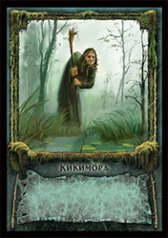                                                              Б)                           В)                                                                                                                      Г)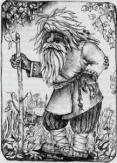 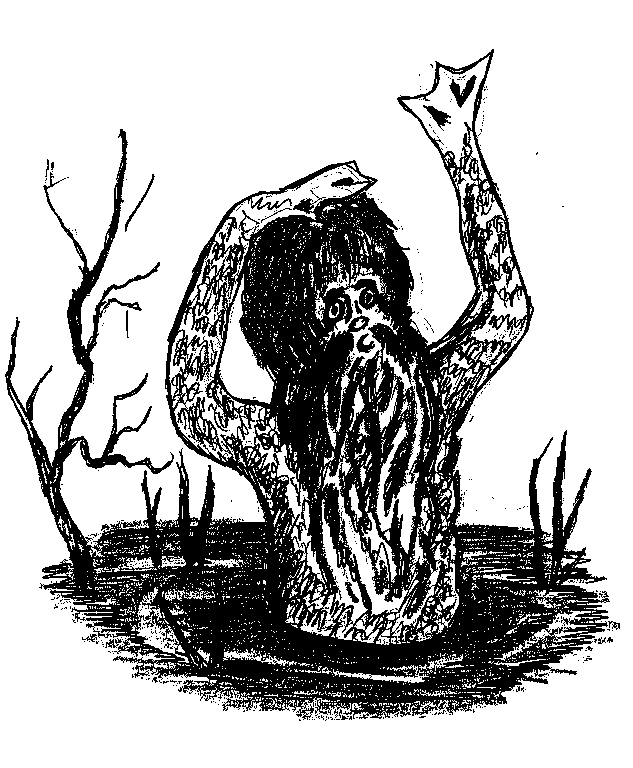 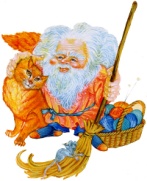 ______________________________________________________________________________               1                                  2                                 3                                    44. Вставь в предложение подходящее пропущенное слово:«В старину, во время ________________ вся крестьянская семья рассаживалась на лавках за большим столом» трапезыобедакушаньяобедни5. Укажи последовательность весенних изменений в природепотепление – появление проталин – распускание листьев – прилет птицприлет птиц– появление проталин – распускание листьев –  потеплениепотепление – распускание листьев –  появление проталин – прилет птицраспускание листьев –  потепление – прилет птиц -  появление проталин 6. Укажи, как будет меняться высота Солнца на небе с 21 марта по 22 июня? оставаться неизменной только увеличиваться уменьшаться и увеличиваться только уменьшаться7. Права и обязанности граждан России записаны в энциклопедиив Конституциив журналев газете8.На чем писали в старину наши далекие предки?на папирусена берёстена бумагена пергаменте9.В давние времена ткани делали из…из льнаиз хлопчатникаиз капронаиз крапивы10. Найди ошибочное утверждение. Луна - это единственный естественный спутник Земли.Луна - самое близкое к Земле космическое тело.Луна – это холодное небесное тело. Луна излучает собственный свет.11. Установи соответствие с помощью линийЗемля                                                1.  звезда          Солнце                                             2.   планетаЛуна                                                 3.   созвездиеБольшая медведица                   4.     спутник12. Что показывает масштаб? показывает количество предметов на местностипоказывает расстояние на местности между объектамикакое расстояние на местности соответствует каждому сантиметру на картепоказывает растительность на местности13. Что можно определить с помощью компаса?направление ветра                                            температуру воды стороны горизонта температуру   воздуха                                     14. Сутки - это 366 дней  12 часов 365 дней 24 часа15. Установи соответствия между данными приспособлениями для счета времени и их названиями   А)                                                                               Б)                                          В)                                                       Г)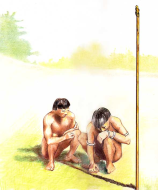 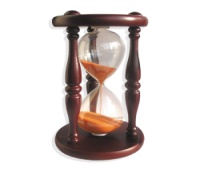 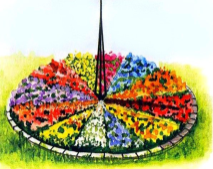 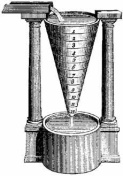 1.гномон                 2.водяные часы                 3.цветочные часы                 4.песочные цветы16. Укажи последовательность профессий ремесленников, изображенных на рисунках 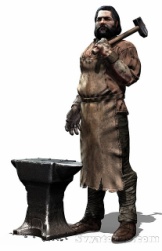 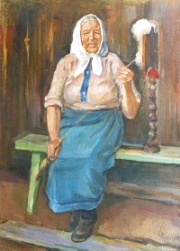 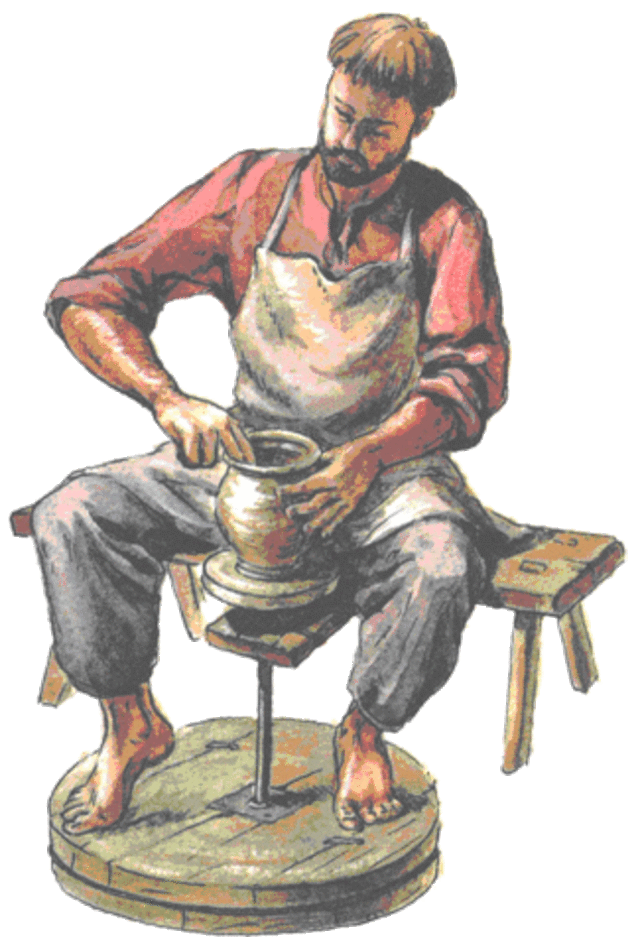 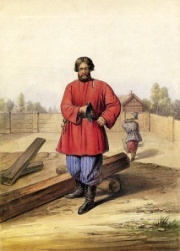 гончар, плотник, кузнец, прядильщица,кузнец, гончар, плотник, прядильщицаплотник, гончар, кузнец, прядильщицакузнец, плотник, гончар, прядильщица17. Соедини современные и старинные названия профессий                                                                 1                                                                 2                                                                 3                                                                  418. Государственные символы Россиипамятникгимнгербфлаг19. Соотнеси  фотографии с названиями 1.                      2.                             3.                     4.                               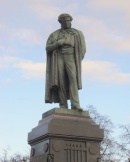 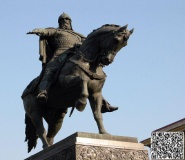 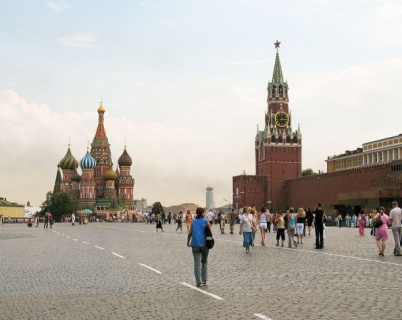 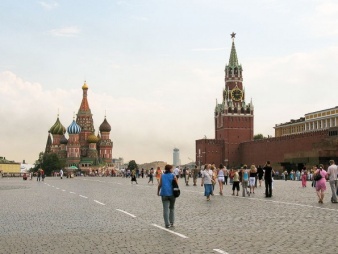 Красная площадь. Спасская башня  Памятник Юрию ДолгорукомуХрам Василия БлаженногоПамятник А.С.Пушкину20. Выбери правила безопасного поведения на льду Разрешается  проверять прочность льда ударами ноги.Безопасным для перехода пешехода является лед с зеленоватым оттенком и толщиной не менее 7 сантиметров.Если за вами затрещал лед и появились трещины, не пугайтесь и не бегите от опасности! Плавно ложитесь на лед и перекатывайтесь в безопасное место!При переходе по льду необходимо следовать друг за другом на расстоянии 5 - 6 метров. 21. Найди неверные определенияОриентиры – это любые предметы, в т.ч. и движущиесяПутешественники называют ориентиры «путеводной нитью Ариадны» Для ориентирования используются 5 основных сторон горизонта Горизонт – это местность, которую мы видим вокруг себя 22. Уметь ориентироваться – это значит …уметь определять направление движения уметь определять свое местоположение уметь определять свое местоположение и направление движения по ориентирам и сторонам горизонта уметь определять свое местоположение и направление движения по движущимся ориентирам23. Основные стороны  горизонта  - это...север и югзапад и востоксеверо-запад и юго-востоксевер,   юг,   запад,   восток24. Самым главным ориентиром на ночном небе являетсяСолнцеОблакаПолярная звездаЛуна25. На  карте самые   высокие   места   на   Земле   показаны  ...жёлтым   цветомзелёным   цветомтёмно - коричневым   цветомсиним   цветом26. Глобус  -  это...модель  земного  шара,   выполненная  в  определённом   масштабеизображение   Земли   в   уменьшенных   размерахнаша планетаместо,   где   показывают   звёздное   небо27. План  местности  - это...картинное   изображение   местностичертёж   её   вида   сверху,   выполненный в  условных   знакахрисунок   её   вида  по   кругуэто чертеж 28. Найди план местности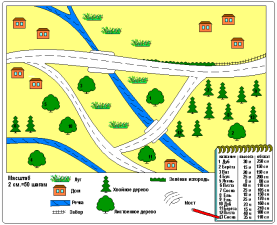 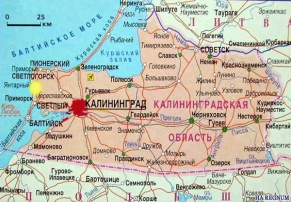                                            Б)                                                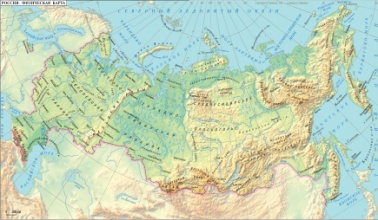 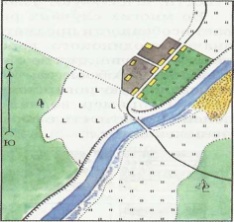            В)                                                                                   Г)                                                                                       29. Определи, о какой единице времени идет речь.«Это одна из общепринятых единиц времени. Обычно она приблизительно равна одному обороту Земли вокруг Солнца»год месяцнеделявек30. Если на человеке загорелась одежда, то вы…будете задувать огонь побежите за взрослыми  накроете его одеялом, пальто или другой вещьюоткроете окно№вопроса12345678Правильный ответВБ ВА дом 1Б водяной 4В леший 2Г кикимора 3ААБББ Г№вопроса910111213141516171819Правильный ответА Б ГГА 2Б 1В 4Г 3ВВГА 2Б 3В 4
Г 1ГА 2Б 1В 4 Г 3Б В Г1 А2 В3 Б4 Г№вопроса2021222324252627282930Правильный ответБ В Г А ВВГВВАББ ВАВ